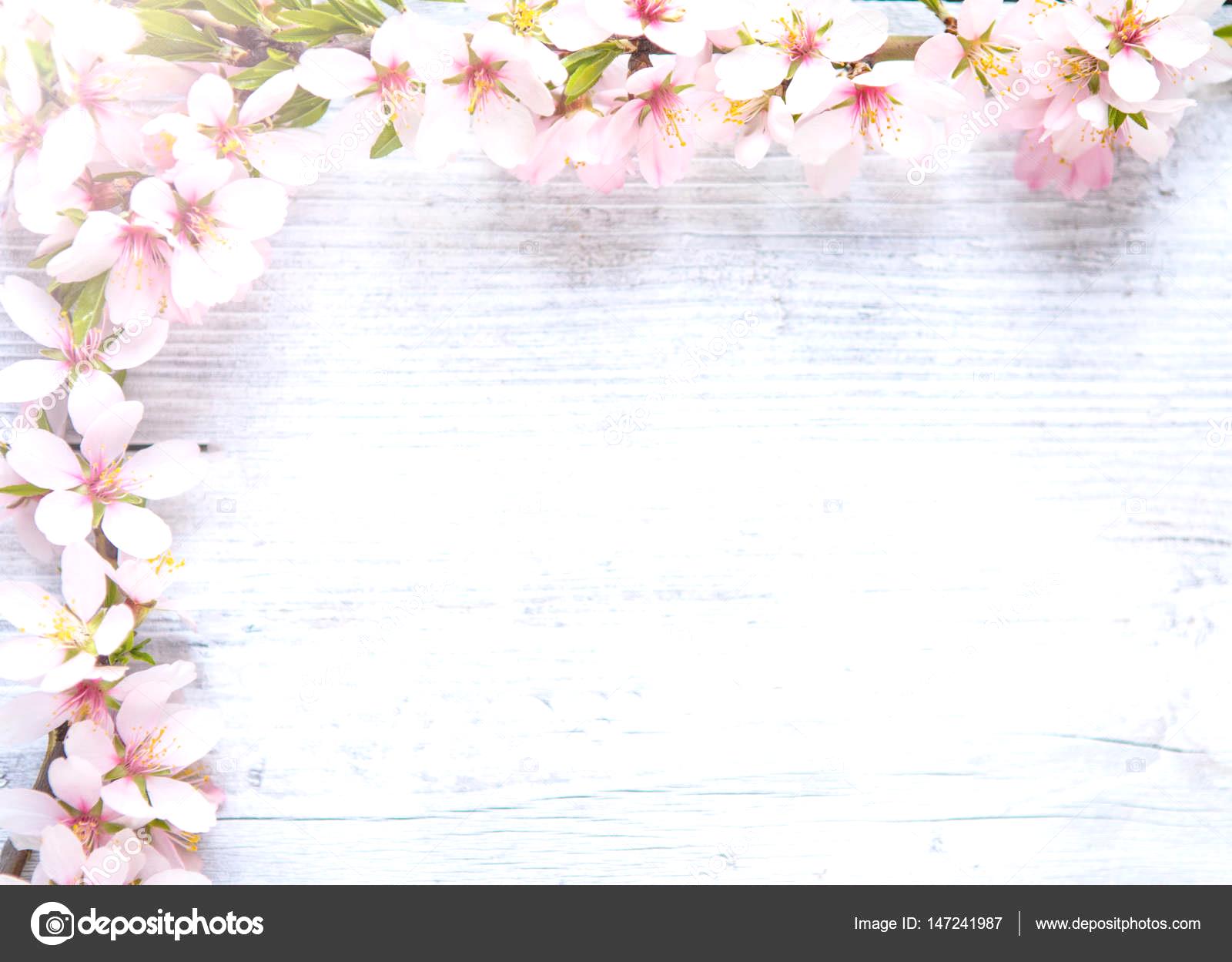 SDH Žinkovy Vás srdečně zve           v sobotu 14. května 2022 od 20:00 hodin na STAROČESKOUMÁJOVOU ZÁBAVUv hotelu U Zlatého jelena v Žinkovechhraje Pošumavská muzikapředtančení členů SDH Žinkovy – Česká beseda